......................................... LİSESİ MÜDÜRLÜĞÜ’NE 20…/20…  Eğitim Öğretim yılında Din Kültürü ve Ahlak Bilgisi dersine girmiş olduğum 12. Sınıf konularının müfredata uygun olarak bitirilme durumu aşağıdaki tabloda yer almaktadır. Gereğini bilginize arz ederim.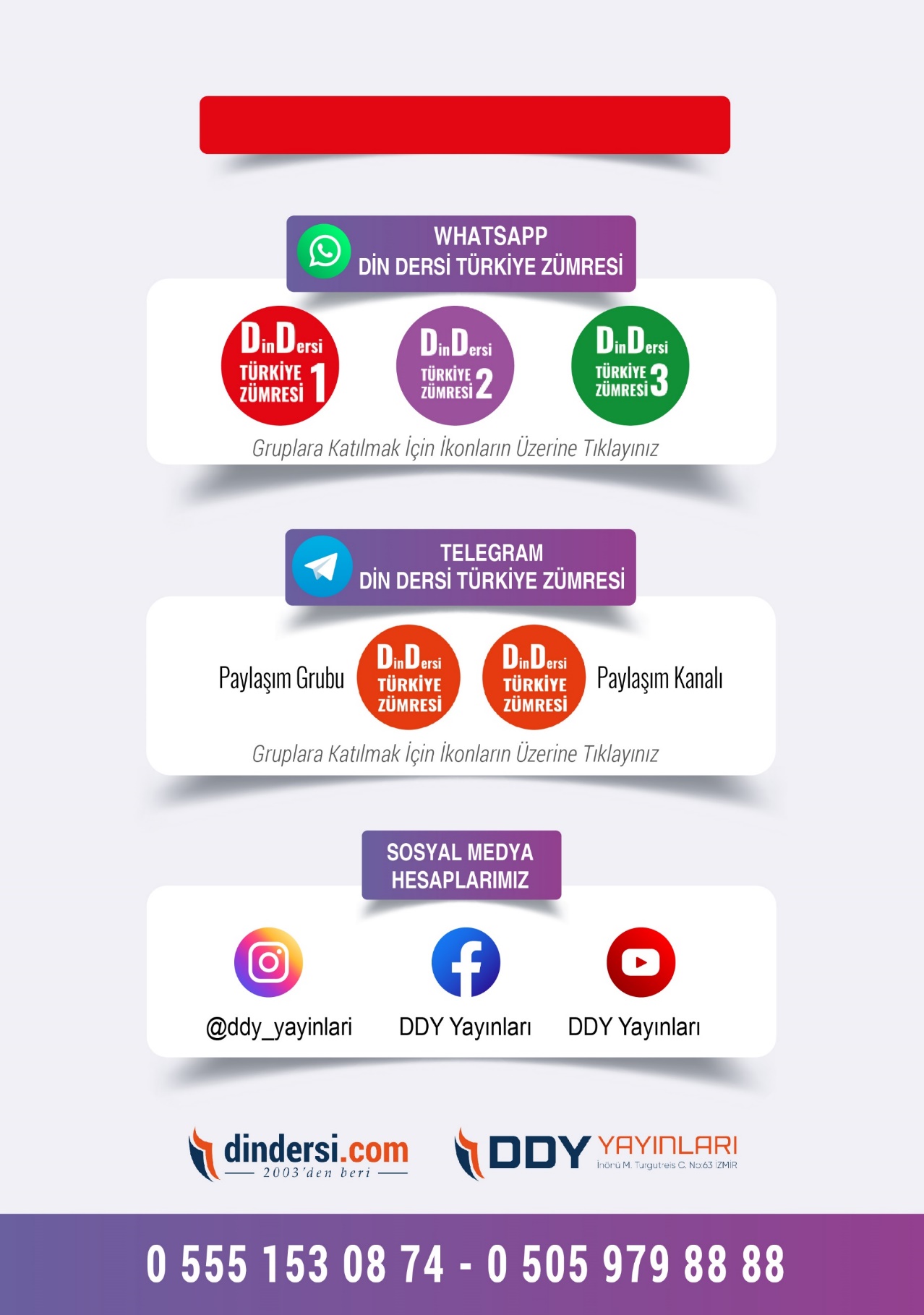 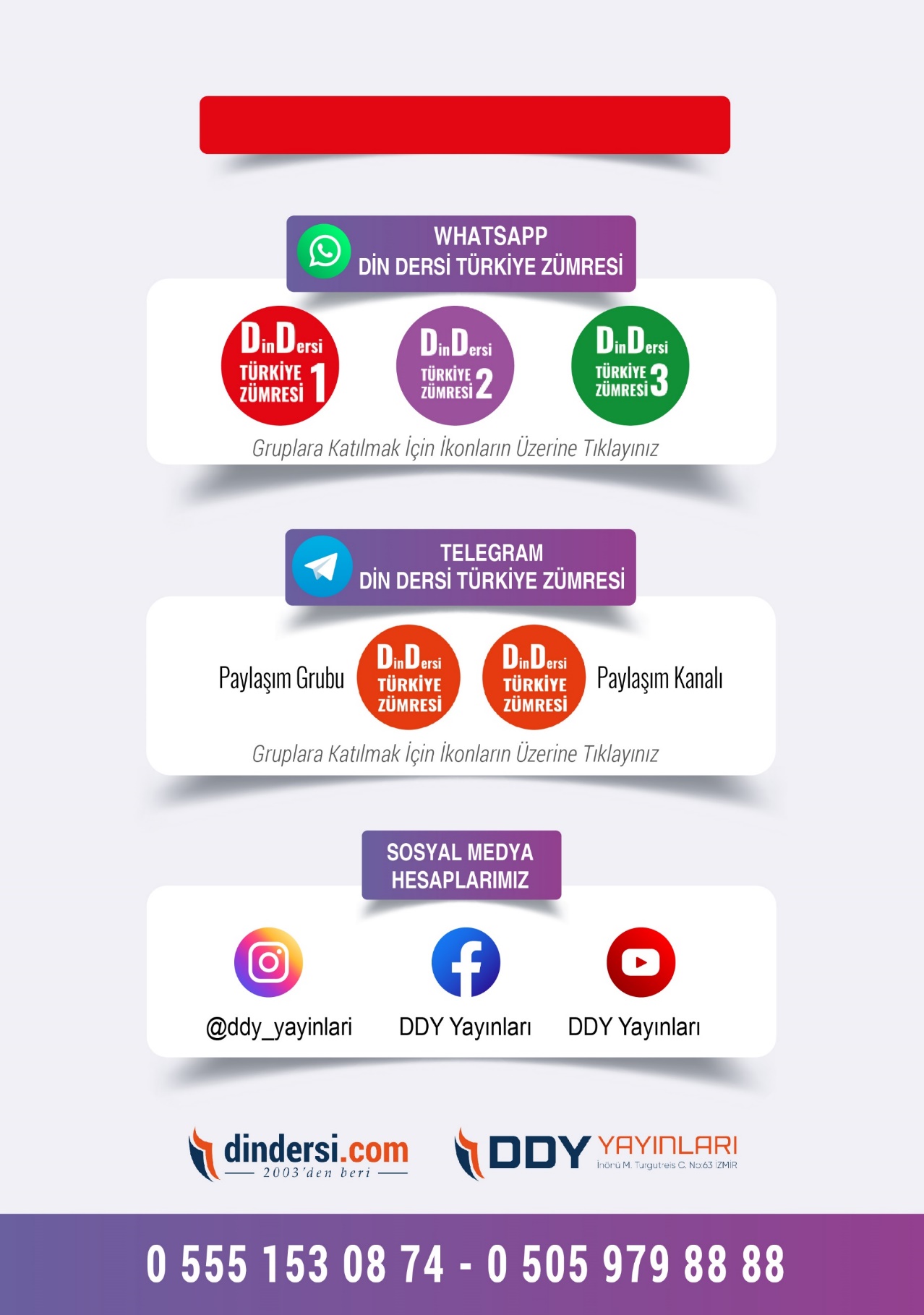 (Muvatta, Kader, 3)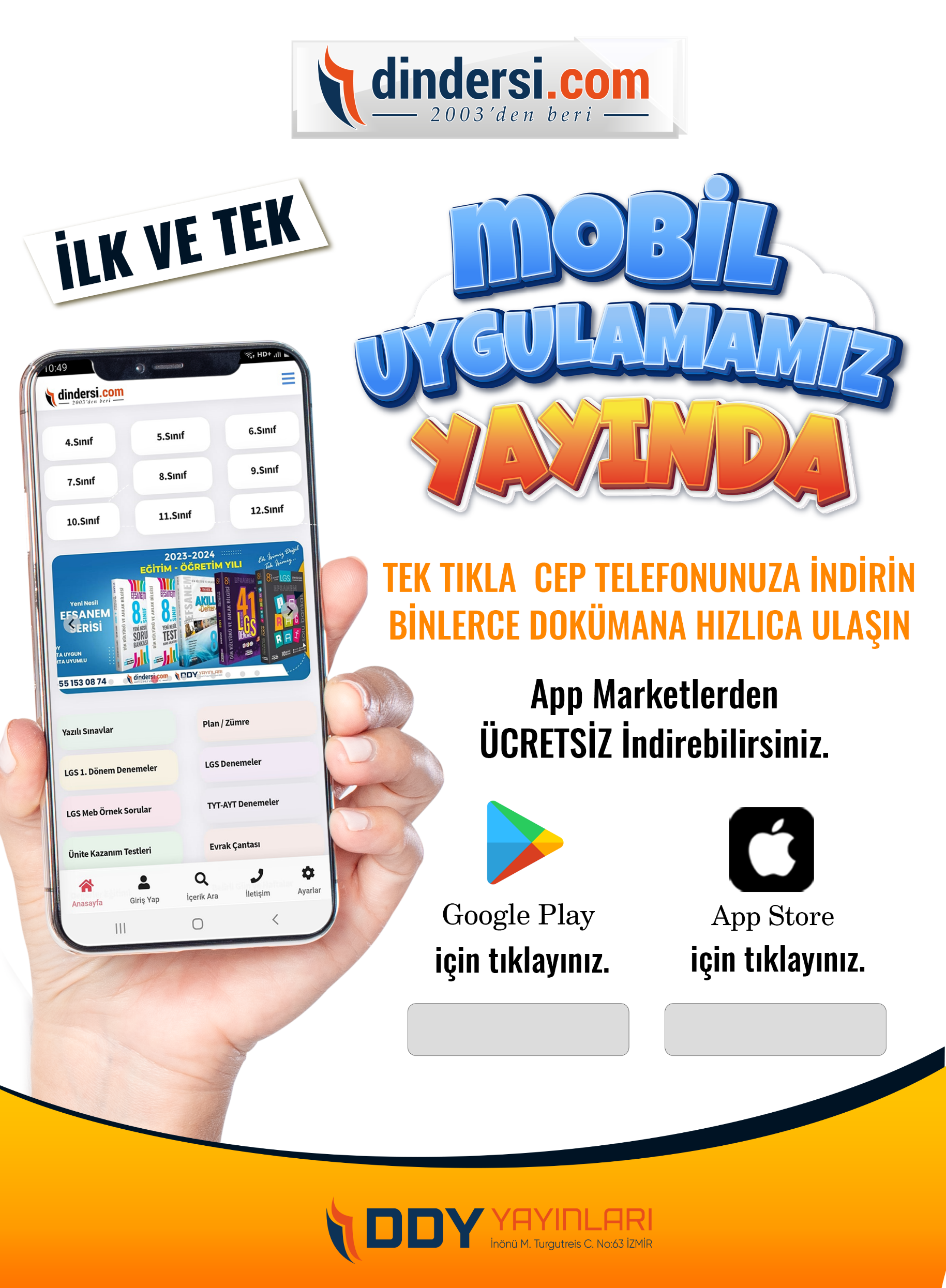 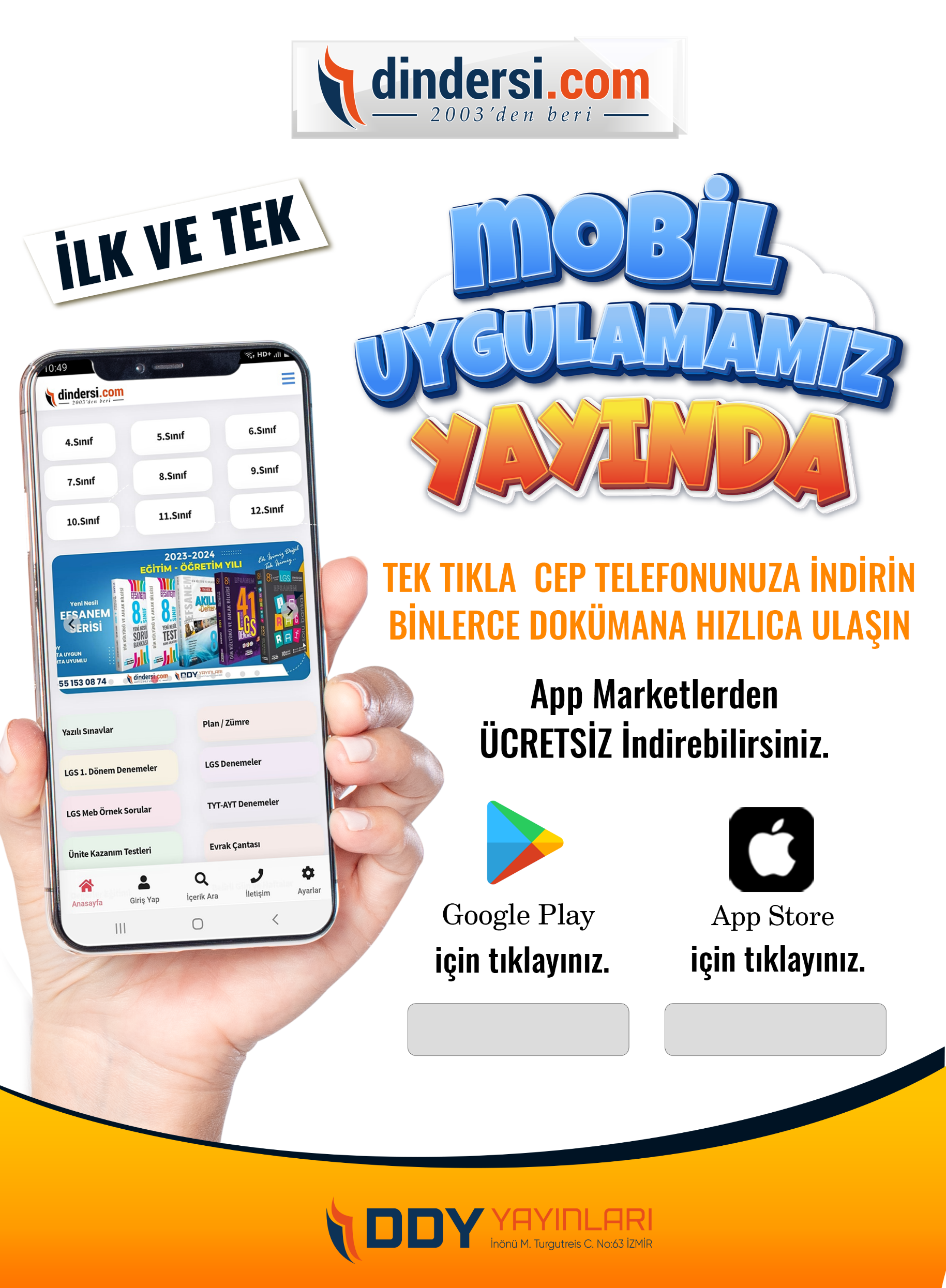 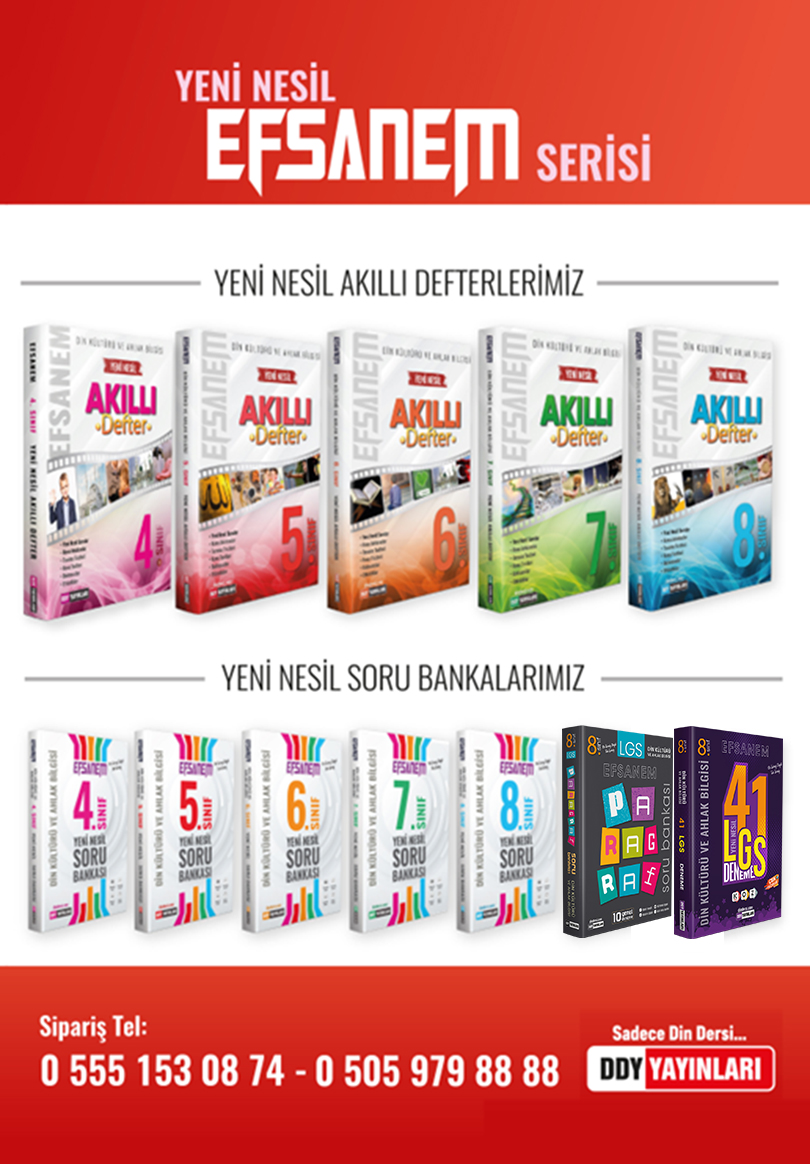 …./…./20…Din Kültürü Ve Ahlak Bilgisi Öğretmeni………………………………………SINIFLARDERSLERKONULARIN BİTİRİLİP BİTİRLMEDİĞİ12/ADin KültürüDers Konuları müfredata uygun olarak zamanında bitirilmiştir. 12/BDin KültürüDers Konuları müfredata uygun olarak zamanında bitirilmiştir.12/CDin KültürüDers Konuları müfredata uygun olarak zamanında bitirilmiştir.12/DDin KültürüDers Konuları müfredata uygun olarak zamanında bitirilmiştir.12/EDin KültürüDers Konuları müfredata uygun olarak zamanında bitirilmiştir.12/FDin KültürüDers Konuları müfredata uygun olarak zamanında bitirilmiştir.…./…./20….OKUL MÜDÜRÜ